FORMULAREFormularul  – 1	 Formular de ofertă (propunerea financiară) pentru atribuirea  contractuluiFormularul  – 2	 Centralizator de preţuriFormularul – 3	Propunere tehnică pentru atribuirea contractuluiFormularul – 4 Declarație privind sănătatea si securitatea în muncăFormularul – 5 DECLARAȚIE privind conflictul de intereseFORMULARUL nr. 1OFERTANTUL__________________   (denumirea/numele)FORMULAR DE OFERTĂCătre ....................................................................................................                     (denumirea autorității contractante și adresa completă)    Domnilor,    1. Examinând documentația de atribuire, subsemnații, reprezentanți ai ofertantului _______________________________               , (denumirea/numele ofertantului)     ne oferim ca, în conformitate cu prevederile și cerințele cuprinse în documentația mai sus menționată, să prestăm ,,……………………………………………………………………………………….…pentru suma de ________________________ lei, (suma în litere și în cifre)                                                    la care se adaugă taxa pe valoarea adaugată în valoare de ______________________  lei (suma în litere și în cifre)    2. Ne angajăm ca, în cazul în care oferta noastră este stabilită câștigătoare, să începem serviciile și să terminăm prestarea acestora în conformitate cu specificaţiile din caietul de sarcini în _______ (perioada în litere si în cifre).                      3. Ne angajăm să menținem această ofertă valabilă pentru o durată de______________ zile, respectiv până la data de __________________(durata în litere si în cifre)                                                                                                (ziua/luna/anul) și ea va rămâne obligatorie pentru noi și poate fi acceptată oricând înainte de expirarea perioadei de valabilitate.    4. Până la încheierea și semnarea contractului de achiziție publică această ofertă, împreună cu comunicarea transmisă de dumneavoastră, prin care oferta noastră este stabilită câștigătoare, vor constitui un contract angajant între noi.    5. Întelegem că nu sunteți obligați să acceptați oferta cu cel mai scăzut preț sau orice altă ofertă pe care o puteți primi.Data _____/_____/__________________, în calitate de _____________________, legal autorizat sa semnez                        (semnatura)oferta pentru și în numele ____________________________________.                                                       (denumirea/numele ofertantului)FORMULARUL nr. 2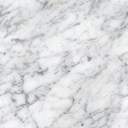 Operator Economic..........................(denumirea)CENTRALIZATOR DE PREŢURI Servicii de servire masă, coffee break și închiriere sală – proiect ERASMUS KA220 – HED-000032153Semnătura ofertantului sau a reprezentantului ofertantului                    .....................................................Numele  şi prenumele semnatarului				        .....................................................Capacitate de semnătura					        .....................................................Detalii despre ofertant Numele ofertantului  						        .....................................................Ţara de reşedinţă					                    .....................................................Adresa								        .....................................................Adresa de corespondenţă (dacă este diferită)			        .....................................................Adresa de e-mail                                                                                    .....................................................Telefon / Fax							        .....................................................Data 						                                 .....................................................FORMULARUL nr. 3OFERTANTUL__________________   (denumirea/numele)PROPUNERE TEHNICĂSemnătura ofertantului sau a reprezentantului ofertantului                    .....................................................Numele  şi prenumele semnatarului				        .....................................................Capacitate de semnătura					        .....................................................Detalii despre ofertant Numele ofertantului  						        .....................................................Ţara de reşedinţă					                    .....................................................Adresa								        .....................................................Adresa de corespondenţă (dacă este diferită)			        .....................................................Adresa de e-mail                                                                                    .....................................................Telefon / Fax							        .....................................................Data 							                    ....................................................FORMULARUL nr. 4         declaratie privind SĂNATATEA ȘI SECURITATEA ÎN muncĂSubsemnatul, ........................... (nume și prenume), reprezentant împuternicit al ……………………….. (denumirea operatorului economic), declar pe propria răspundere că mă anagajez să prestez ............................. pe parcursul îndeplinirii contractului, în conformitate cu regulile obligatorii referitoare la condițiile de muncă și de protecție a muncii, care sunt în vigoare în România.De asemenea, declar pe propria răspundere că la elaborare ofertei am ținut cont de obligațiile referitoare la condițiile de muncă și de protecție a muncii, și am inclus costul pentru îndeplinirea acestor obligații.Totodată, declar că am luat la cunoştinţă de prevederile art 326 « Falsul în Declaraţii » din Codul Penal referitor la « Declararea necorespunzătoare a adevărului, făcută unui organ sau instituţii de stat ori unei alte unităţi în vederea producerii unei consecinţe juridice, pentru sine sau pentru altul, atunci când, potrivit legii ori împrejurărilor, declaraţia făcuta serveşte pentru producerea acelei consecinţe, se pedepseşte cu închisoare de la 3 luni la 2 ani sau cu amenda »Semnătura ofertantului sau a reprezentantului ofertantului                     .....................................................Numele  şi prenumele semnatarului				        .....................................................Capacitate de semnătura					        .....................................................Detalii despre ofertant Numele ofertantului  						        .....................................................Ţara de reşedinţă					                    .....................................................Adresa								        .....................................................Adresa de corespondenţă (dacă este diferită)			        .....................................................Adresa de e-mail                                                                                    .....................................................Telefon / Fax							        .....................................................Data 							                     .....................................................FORMULARUL nr. 5DECLARAȚIE privind conflictul de interesepentru ofertanţi/ ofertanţi asociaţi/ subcontractanţi/terţi susţinătoriSubsemnatul,_______________________________ (nume și prenume), reprezentant legal autorizat al______________________________________________(denumirea/numele şi sediul/adresa ofertantului), în calitate de ofertant/ ofertant asociat/ subcontractant /terţ susţinător( după caz), la procedura de atribuire a contractului de achiziţie publică având ca obiect …………………………..……………………………………………………. la data de .................. (zi/lună/an), organizată de ………………………………………………………………, declar pe proprie răspundere, sub sancţiunea excluderii din procedură şi sub sancţiunile aplicate faptei de fals în acte publice, că în calitate de participant la acestă procedură nu ne aflăm într-o situație de conflict de interese în sensul art. 59 și art. 60 din Legea nr. 98/2016 privind achizițiile publice, cu modificările și completările ulterioare.-	situația în care ofertantul individual/ofertantul asociat/candidatul/subcontractantul propus/terțul susținător are drept membri în cadrul consiliului de administrație/organului de conducere sau de supervizare și/sau are acționari ori asociați semnificativi persoane care sunt soț/soție, rudă sau afin până la gradul al doilea inclusiv ori care se află în relații comerciale cu persoane cu funcții de decizie în cadrul Autorității/entității contractante sau al furnizorului de servicii de achiziție implicat în procedura de atribuire;-	situația în care ofertantul/candidatul a nominalizat printre principalele persoane desemnate pentru executarea contractului persoane care sunt soț/soție, rudă sau afin până la gradul al doilea inclusiv ori care se află în relații comerciale cu persoane cu funcții de decizie în cadrul Autorității/entității contractante sau al furnizorului de servicii de achiziție implicat în procedura de atribuire.Subsemnatul declar că informaţiile furnizate sunt complete şi corecte în fiecare detaliu şi înţeleg că autoritatea contractantă are dreptul de a solicita, în scopul verificării şi confirmării declaraţiilor, orice documente doveditoare de care dispunem. Inteleg că în cazul în care aceasta declarație nu este conformă cu realitatea sunt pasibil de încălcarea prevederilor legislației penale privind falsul în declarații.Anexat este lista acţionarilor/asociaţilor /membrilor consiliului de administraţie/organ de conducere sau de supervizare / persoane împuternicite din cadrul Universitatii “Dunarea de Jos” din Galati.  Semnătura ofertantului sau a reprezentantului ofertantului                     .....................................................Numele  şi prenumele semnatarului				        .....................................................Capacitate de semnătura					        .....................................................Detalii despre ofertant Numele ofertantului  						        .....................................................Ţara de reşedinţă					                    .....................................................Adresa								        .....................................................Adresa de corespondenţă (dacă este diferită)			        .....................................................Adresa de e-mail                                                                                    .....................................................Telefon / Fax							        .....................................................Data 							                     .....................................................  Lista acţionari/asociaţi /membri în consiliul de administraţie/organ de conducere sau de supervizare / persoane împuternicite din cadrul Universității ,,Dunărea de Jos” din Galați. Semnătura ofertantului sau a reprezentantului ofertantului                     .....................................................Numele  şi prenumele semnatarului				        .....................................................Capacitate de semnătura					        .....................................................Detalii despre ofertant Numele ofertantului  						        .....................................................Ţara de reşedinţă					                    .....................................................Adresa								        .....................................................Adresa de corespondenţă (dacă este diferită)			        .....................................................Adresa de e-mail                                                                                    .....................................................Telefon / Fax							        .....................................................Data 							                     .....................................................Nr crtDenumirea serviciuluiUMCantitatea solicitatăU.MPreț unitar RON fără TVAPreț total RONfără TVA012345=3*41Servicii de servire masă – produse alimentare (TVA 9%), 20 pers x 2 zilepers40se completează de către ofertantse completează de către ofertant2Servicii de servire masă – dulciuri, sucuri (TVA 19%), 20 pers x 2 zilepers40se completează de către ofertantse completează de către ofertant3Servicii de coffee break (TVA 9%), 20 pers x 2 zilepers40se completează de către ofertantse completează de către ofertant4Servicii de coffee break – dulciuri, sucuri (TVA 19%), 20 pers x 2 zilepers40se completează de către ofertantse completează de către ofertant5Servicii de închiriere 2 săli de conferință și echipamente tehnice x 2 zile (TVA 19%)săli4se completează de către ofertantse completează de către ofertantTOTAL se completează de către ofertantse completează de către ofertantCerinţe autoritate contractantăPROPUNERE TEHNICĂ OFERTANTServicii de servire masă, coffee break și închiriere sală – proiect ERASMUS KA220 – HED-000032153Servicii de servire masă, coffee break și închiriere sală – proiect ERASMUS KA220 – HED-000032153SERVICII COFFEE BREAKPerioada: 2 zile, 8-9 aprilie 2024 – orele de desfășurare vor fi comunicate de Beneficiar cu minim 48 de ore înainte de evenimentNumăr participanți: 20 pers./ziLocații: Prestatorul va asigura servirea coffee break-urilor la sediul propriu, in cadrul sălilor de conferință pe care le va pune la dispoziția Achizitorului in cele 2 zile pentru desfășurarea sesiunilor evenimentului, amplasate  aproape unele de altele, în cadrul unui complex hotelier, clasificat 3 stele, situat la o distanță de maxim 2 km fata de sediul Facultății de Drept și Științe Administrative din cadrul Universității “Dunărea de Jos” din Galați (Str. Domneasca  nr. 111), cu respectarea normelor sanitare și prevederilor legale în vigoare la momentul desfășurării evenimentului.Îndeplinirea cerinței esențiale de clasificare a complexului hotelier la minim 3 (trei) stele se va face prin prezentarea copiei, conform cu originalul, a certificatului de clasificare al hotelului propus in oferta.Îndeplinirea cerinței esențiale privind amplasarea complexului hotelier în care se vor asigura serviciile de coffee break în raza a maxim 2 km față de sediul Facultății de Drept și Științe Administrative din cadrul Universității “Dunărea de Jos” din Galați (Str. Domneasca  nr. 111), pe sensul: Galați, clădirea ce face obiectul contractului - Str. Domneasca  nr. 111, calculata pe ruta auto, se va face prin utilizarea site-ului sau aplicației Google Maps (https://www.google.com/maps ) si prezentarea traseului rutier (auto) in  format fizic A4 (print screen).Tip servire coffee break: bufet tip cocktailLogistica solicitata pentru coffee break/zi:- amenajare zona de buffet cu mese și fete de masa;- mese cocktail – minim 8 buc. și fețe de masă;- platouri inox/sticlă/porțelan și clești inox;- expresoare electrice – minim 2 buc.;- dispensere din inox pentru băuturi calde (ceai) – minim 2 buc.;- farfurii gustări, desert si fructe- din porțelan;- tacâmuri din inox;- pahare din sticlă;	- cești cafea și căni ceai din porțelan; - spatule, șervetele și alte consumabile;- personal calificat.Structura meniu coffee break/persoana/zi:- cafea expresso si cappuccino - nelimitat;- ceai (minim 3 sortimente) - nelimitat;- zahăr alb/brun, îndulcitor, lapte condensat, lămâie feliată, miere de albine – nelimitat;- apă minerală carbogazoasă, sticla 330 ml- apă minerală plată, sticla 330 ml- băuturi răcoritoare carbogazoase și necarbogazoase (cu arome naturale și fără adaosuri de zahar), 300 ml- nectaruri din fructe (cu arome naturale și fără adaosuri de zahar), 300 ml- produse de patiserie-cofetărie, 200 g (minim 6 sortimente)- fructe, 300 g- minisandwich-uri cu brânzeturi, carne de curcan, vită, somon, ton, legume, 350 g (minim 10 sortimente)Se va completa de catre ofertant CUM respecta cerințele .............................................SERVICII DE SERVIRE MASAPerioada: 2 zile, 8-9 aprilie 2024 – orele de desfășurare vor fi comunicate de Beneficiar cu minim 48 de ore înainte de evenimentNumăr participanți: 20 pers./ziLocație de servire: restaurant clasificat 3 stele, situat în aceeași clădire cu sălile de conferință puse la dispoziție de ofertant, din cadrul unui complex hotelier clasificat la 3 stele, aflat la o distanta de maxim 2 km fata de sediul Facultății de Drept și Științe Administrative din cadrul Universității “Dunărea de Jos” din Galați (Str. Domneasca  nr. 111), cu respectarea normelor sanitare și prevederilor legale în vigoare la momentul desfășurării evenimentului.Îndeplinirea cerinței esențiale privind clasificarea restaurantului la 3 stele se va face prin prezentarea copiei, conform cu originalul, a certificatului de clasificare.Îndeplinirea cerinței esențiale privind amplasarea restaurantului in raza a maxim 2 km fata de sediul Facultății de Drept și Științe Administrative din cadrul Universității “Dunărea de Jos” din Galați (Str. Domneasca  nr. 111), pe sensul: Galați, clădirea ce face obiectul contractului - Str. Domneasca  nr. 111, calculata pe ruta auto, se va face prin utilizarea site-ului sau aplicației Google Maps (https://www.google.com/maps) si prezentarea traseului rutier (auto) in  format fizic A4 (print screen).Capacitate restaurant: minim 20 de locuri la meseÎndeplinirea cerinței esențiale privind capacitatea minima de 20 de locuri a restaurantului se va face prin prezentarea copiei, conform cu originalul, a fisei anexa la  certificatului de clasificare, privind clasificarea unității de alimentațieTip servicii: ZIUA 1 – 8 aprilie 2024: 1 prânz + 1 cina/20 persoane                     ZIUA 2 –9 aprilie 2024: 1 prânz + 1 cina/20 persoaneTip servire mese: bufet suedezLogistica solicitata/masa/zi:- amenajare zona de buffet cu mese si fete de masa;- mese cocktail – minim 8 buc. și fețe de masă;- mese rotunde cu fete de masa și scaune pentru toți invitații;- platouri inox / sticla/ porțelan si clești inox;- chafing dish-uri pentru expunerea si menținerea preparatelor calde – minim 8 buc.;- farfurii gustare, fel de baza, desert si fructe din porțelan;- tacâmuri din inox;- pahare din sticla;- cești cafea din porțelan;- expresoare electrice – minim 2 buc.;- dispensere din inox pentru băuturi calde (ceai) – minim 2 buc.;- spatule, șervetele si alte consumabile;- personal calificat.Structura meniuri solicitate pentru prânz/persoana/zi si pentru cina/persoana/zi (cantități finite, după procesarea termică a materiilor prime):- asortiment de aperitive, gustări calde si reci, pe bază de brânzeturi, carne și peste, 250 g - asortiment de preparate vegetariene, 150 g - bar de salate aperitiv, 150 g - preparate de baza calde din carne de pasare, porc, vita si peste, 200 g- garnituri, 250 g - deserturi, 150 g - fructe, 150 g - pâine, 100 g- apa minerala carbogazoasa / plata, 500 ml	- băuturi răcoritoare, nectaruri din fructe și fresh-uri din fructe (cu arome naturale si fără adaosuri de zahar), 500 ml- cafea, 100 mlMeniu solicitat pentru masa de prânz:ASORTIMENT GUSTARI APERITIV:Blini cu gorgonzola și dulceața de ceapă Tuna cucumbertVol-au-vent cu ricotta si ardei copțiVol-au-vent cu gorgonzola, mar si aluneVol-au-vent cu ciuperci si verdeturiRulada de curcan in crusta cocanta de aluneBeetroot & cream cheeseCup halloumi & red pepper skewersSomon in crusta de alge cu chivasCrostini cu roast beef, piper aromat si sparanghelASORTIMENT PREPARATE VEGETARIENE:Branza tofu cu foita de castravete si rosii cherryBruschetta cu legumeClatite cu spanac si ciuperciCrochete din cartofi cu susanCiuperci umpluteCartof umplut cu legumePREPARATE DE BAZA CALDE:Piept de curcan cu sos parmezanSote de creveti  black tiger cu rosii cherry si ciuperciRisotto cu sfecla, parmezan si confit de rataMuschi de vita primaveraFile de salau  lemon pfefferPiept de rata caramelizat cu rosii cherry si miere de albineFile de porc cu alune si muguri de fasoleGARNITURI:Legume wok aromate cu ghimbirRisotto cu sfecla si parmezanLegume la gratarCartofi gratinati dafneSALATESalata Waldorf  (telina verde Apio, telina radacina mere, struguri, salata Iceberg, lamaie, dressing de maioneza cu smantana) Salata GreceascaSalata CaesarSalata cu fructe de mareDESERT:Minitarte cu crema mascarponeMousse cu crema de whiskey si fructe rosii Brownie cu ciocolata si zmeuraPere marinate in vin rosu cu dulceata de sofran ASORTIMENT DE FRUCTE:- struguri- banane- kiwi- nectarine- pepene galben- physalisPAINE:Specialitati panificatiePaine la tava baghetaPaine la tava cu cereale baghetaBAUTURI:Apa minerala carbogazoasa / plataBauturi racoritoare carbogazoase (cu arome naturale si fara adaosuri de zahar)Nectaruri din fructe si fresh-uri din fructe (cu arome naturale si fara adaosuri de zahar)Cafea espresso servita cu lapte condensat, zahar brun/alb, biscuit cafea, ciocolataMeniu solicitat pentru masa de cina:ASORTIMENT GUSTARI APERITIV:Minitarte cu somon si capereRulouri de ardei copt cu branza de capra si maslineClatite cu somon si branzaTerina cu fisticMiniempanadas cu cascavalMinitarte cu crema de masline si anchoisVitello tonnatoBruschete cu pasta de peste afumatCanapele cu roastbeef si sparanghelProsciutto melonASORTIMENT PREPARATE VEGETARIENE:Branza tofu cu foita de castravete si rosii cherryBruschetta cu legumeClatite cu spanac si ciuperciCrochete din cartofi cu susanCiuperci umpluteCartof umplut cu legumePREPARATE DE BAZA CALDE:Muschi de vita florentin cu vineteSomon cu spanac gratinatCalamari pane cu sos de rosii aromatPiept de rata marinat cu nuca de cocosRulada de curcan cu rosii uscate si branza brieTurkey Wellinghton (piept de curcan cu prosciutto, ciuperci, ceapa si cascaval, invelit in foietaj)Minifrigarui de pui cu ananasGARNITURI:Orez cu maslineCiuperci cu sos pesto si branzaLegume la gratarSote de legume mediteraneeneSALATE:Salata de somon si valerianaSalata GreceascaSalata CaesarSalata cu fructe de mareDESERT:Crema catalanaTarta de prune cu ciocolata si cognacSouffle de ciocolataPere marinate in vin rosu cu piure de castane ASORTIMENT DE FRUCTE:- struguri- caise- cirese- nectarine- pepene galben- physalisPAINE:Specialitati panificatiePaine la tava baghetaPaine la tava cu cereale baghetaBAUTURI:Apa minerala carbogazoasa / plataBauturi racoritoare carbogazoase (cu arome naturale si fara adaosuri de zahar)Nectaruri din fructe si fresh-uri din fructe (cu arome naturale si fara adaosuri de zahar)Cafea espresso servita cu lapte condensat, zahar brun/alb, biscuit cafea, ciocolataSe va completa de catre ofertant CUM respecta cerințele .............................................SERVICII DE INCHIRIERE SALI DE CONFERINTA SI ECHIPAMENTE TEHNICEPerioada: 2 zile, 8-9 aprilie 2024 – orele de desfășurare vor fi comunicate de Beneficiar cu minim 48 de ore înainte de evenimentNumăr săli solicitate: 2 sali / ziCapacitate solicitată pentru sălile de conferințe: - 1 sala de conferințe cu suprafață minimă de 120 mp și capacitate de minim 30 locuri, aranjament classroom, dotată cu doua cai de acces, pentru a se pastra fluxul de intrare-iesire a participantilor, iar accesul in sala sa se poata face direct din zona pietonala pentru a facilita accesul participantilor- 1 sala de conferinte cu suprafata minima de 70 mp si capacitate de minim 20 locuri, aranjament classroom, amplasata in imediata apropiere a salii de conferinte cu suprafata minima de 100 mpLocalizarea sălilor de conferință: sălile vor fi asigurate de operatorul economic in cadrul unui complex hotelier, clasificat minim 3 stele, situat la o distanță rutiera de maxim 2 km de sediul Facultății de Drept și Științe Administrative din cadrul Universității “Dunărea de Jos” din Galați (Str. Domneasca  nr. 111)Îndeplinirea cerinței esențiale de clasificare la minim 3 stele a complexului hotelier din care fac parte sălile de conferință puse la dispoziție de ofertant, se va face prin prezentarea copiei, conform cu originalul, a certificatului de clasificare a complexului hotelier propus in oferta.Îndeplinirea cerinței esențiale privind distanta rutiera de maxim 2 km fata de sediul Facultații de Drept și Științe Administrative din cadrul Universității “Dunărea de Jos” din Galați (Str. Domneasca  nr. 111), pe sensul: Galati, clădirea ce face obiectul contractului - Str. Domneasca  nr. 111, calculata pe ruta auto, se va face prin utilizarea site-ului sau aplicatiei Google Maps (https://www.google.com/maps ) si prezentarea traseului rutier (auto) in  format fizic A4 (print screen).Facilitați organizatorice solicitate pentru sălile de conferință:lumină naturală;garderobă;spațiu secretariat dotat cu masă și scaune, la intrarea în sala de curs, pentru  primirea și înregistrarea participanților informarea și îndrumarea acestora, precum și înmânarea materialelor workshop-urilor;sălile să fie izolate fonic, astfel încât participanții să nu fie deranjați de alte activități care au loc în aceeași clădire sau în imediata apropiere;spațiu exclusiv pentru organizarea și servirea pauzelor de cafea;personal pentru amenajarea sălii și a tuturor elementelor de logistică;event manager – disponibil în permanență să răspundă solicitărilor beneficiarului și să asigure desfășurarea optimă a evenimentului.Facilitați tehnice solicitate în cadrul sălilor de conferință:aer condiționat cu control individual al temperaturii și umidității;ecran  de proiecție;flip-chart + consumabile;videoproiector;laptop;sistem de traducere simultană;sonorizare cu 2 microfoane mobile și 2 microfoane fixe + asistență tehnică; internet WI-FI cu linie de back-up si LAN network;prezidiu și pupitru speaker.Amenajarea sălilor și a tuturor elementelor menționate mai sus vor fi realizate cu o zi înainte de începerea evenimentului si vor fi verificate de beneficiar.Prestatorul va asigura serviciile de inchiriere sali de conferinta, coffee break si servire masa (pranz si cina), in cadrul unui complexului hotelier clasificat 3 stele situat la o distanță de maxim 2 km fata de sediul Facultații de Drept și Științe Administrative din cadrul Universității “Dunărea de Jos” din Galați (Str. Domneasca  nr. 111), cu respectarea normelor sanitare și prevederilor legale în vigoare la momentul desfășurării evenimentului. Se va asigura de ofertant, toata logistica și personalul  necesare pentru prestarea serviciilor.Se va completa de catre ofertant CUM respecta cerințele .............................................Ofertantul trebuie să deţină Certificat pentru atestarea conformitatii cu normele de Igiena si Sanatate Publica, valabil la data limită de depunere a ofertei (se va prezenta copia conform cu originalul), pentru locatiile propuse in ofertaSe va completa de catre ofertant CUM SI daca respecta cerințele .............................................Ofertantul trebuie să deţină Autorizaţie Sanitară Veterinară şi pentru Siguranţa Alimentelor, valabilă la data limită de depunere a ofertei (se va prezenta copia conform cu originalul), pentru locatiile propuse in oferta.Se va completa de catre ofertant CUM SI daca respecta cerințele .............................................Ofertantul va face dovada respectării măsurilor de Igienă şi Siguranţă a Alimentelor, respectiv a aplicării procedurilor permanente bazate pe principiile HACCP, cf. HG 924/ 2005 (se va prezenta copia conform cu originalul a certificatului, valabil la data limită de depunere a ofertei, care atestă implementarea Sistemului de Management al Siguranţei Alimentului).Se va completa de catre ofertant CUM SI daca respecta cerințele .............................................În contextul Dezvoltării Durabile, protecţia mediului a devenit parte integrantă a managementului organizaţiilor. Astfel, in contextul Consumului şi Producţiei Durabile, a Planului de acţiune pentru Politica Industrială Durabilă al UE, operatorii economici trebuie să îşi îmbunătăţească continuu performanţa de mediu si sa aiba un impact pozitiv asupra mediului prin optimizarea proceselor de producţie, reducerea impactului asupra mediului şi utilizarea eficientă a resurselor. In acest sens, ofertantul va face dovada implementarii unui sistem de management de mediu operațional conform cerinţelor standardului ISO/EN 14001:2015 (se va prezenta copia conform cu originalul a certificatului, valabil la data limită de depunere a ofertei, care atestă implementarea Sistemului de Management al Mediului)Se va completa de catre ofertant CUM SI daca respecta cerințele .............................................Ofertantul va face dovada înregistrarii în baza de date a Sistemului de Garanție-Returnare (SGR), conform Hotărârii de Guvern nr. 1074/2021 (se va prezenta copia conform cu originalul a confirmarii inregistrarii in baza de date SGR)Se va completa de catre ofertant CUM SI daca respecta cerințele .............................................TERMEN DE PRESTARE – 8-9 aprilie 2024 (2 zile),  conform precizărilor din prezentul caiet de sarcini. Orele de prestare a serviciilor vor fi stabilite cu minim 48 de ore înaintea evenimentului.Se va completa de catre ofertant CUM respecta cerințele .............................................MODALITATEA DE DERULARE A CONTRACTULUIAchizitorul va face plata serviciilor realizate de către contractant după recepționarea facturii și a documentelor justificative pentru serviciile efectiv prestate și confirmate. Menționăm că documentele justificative aferente unei facturi se vor depune la sediul Achizitorului în format hârtie.Prestarea serviciilor se consideră finalizată, după semnarea procesului verbal de ambele părți, fără obiecțiuni, și prezentarea documentelor justificative de contractant, achizitorului. Plata se va face în termen de maxim 30 de zile de la recepția și înregistrarea facturii în original de către contractant, la sediul achizitorului, însoțită de dovada prestării serviciilor.Documentele justificative care trebuie să însoțească factura:-	liste de prezență semnate de fiecare participant;-	alte documente relevante.Se va completa de catre ofertant CUM respecta cerințele .............................................CONDIȚII IMPUSE PENTRU SECURITATEA ȘI SĂNĂTATEA ÎN MUNCĂ ȘI PROTECȚIA MUNCII Prestatorul trebuie să respecte cerinţele legale de securitate şi sănătate în muncă respectiv de protecţie a mediului prevăzute de legislaţia în vigoare aplicabilă, fiind direct responsabil de consecinţele nerespectării acestei legislaţii (se va completea Formularul DECLARATIE PRIVIND SĂNATATEA ȘI SECURITATEA ÎN MUNCĂ)Se va completa de catre ofertant CUM SI daca respecta cerințele .............................................VALABILITATEA OFERTEIOferta va fi valabilă pe o perioadă de minim 30 de zile de la data limită pentru depunerea ofertelor comunicată de Autoritatea contractantă în Invitația de participare.Se va completa de catre ofertant CUM respecta cerințele .............................................Nr.crt.Numele şi prenumeleFuncţia în cadrul ofertantuluiProf. univ. dr. ing. Daniela Laura BURUIANĂRECTORProf. dr. ing. Eugen-Victor-Cristian RUSUDirector C.S.U.D.Cristian Laurențiu DAVIDDirector Direcția Generală AdministrativăCarmen-Gabriela SÎRBUDirector Adjunct Direcția Generală AdministrativăCostică COȘTOIDirector Interimar, Direcția Juridică și Resurse UmaneAurelia-Daniela MODIGADirector Interimar - Direcția EconomicăEc. Marian DĂNĂILĂȘef Interimar Serviciul Achiziții Publice  și Monitorizare ContracteEc. Mariana BĂLBĂRĂUȘef Serviciu interimar Serviciul FinanciarAlina-Genoveva MAZURUȘef Serviciu Interimar Serviciul ContabilitateAdrian DUMITRAȘCUConsilier juridicElena-Marinela OPREAConsilier juridicAndreea ALEXAConsilier juridicMargareta DĂNĂILĂAdministrator financiarNeculai SAVAAdministrator financiarIng. Bianca Adina MAFTEIAdministrator de patrimoniuIng. Magdalena MANOILESCUAdministrator de patrimoniulect.dr.filol. Gabriela Cristina PĂTRAȘCULector în cadrul Departamentului de Științe Administrative și Studii Regionaleconf. Rodica PRIPOAIEConferențiar în cadrul Departamentului de Științe Administrative și Studii Regionaleconf.dr.jur. Andreea Elena MATICConferențiar în cadrul Departamentului de Științe Administrative și Studii RegionaleCarmen ȘTEFĂNESCUadministrator financiar în cadrul Serviciului de Management Operațional